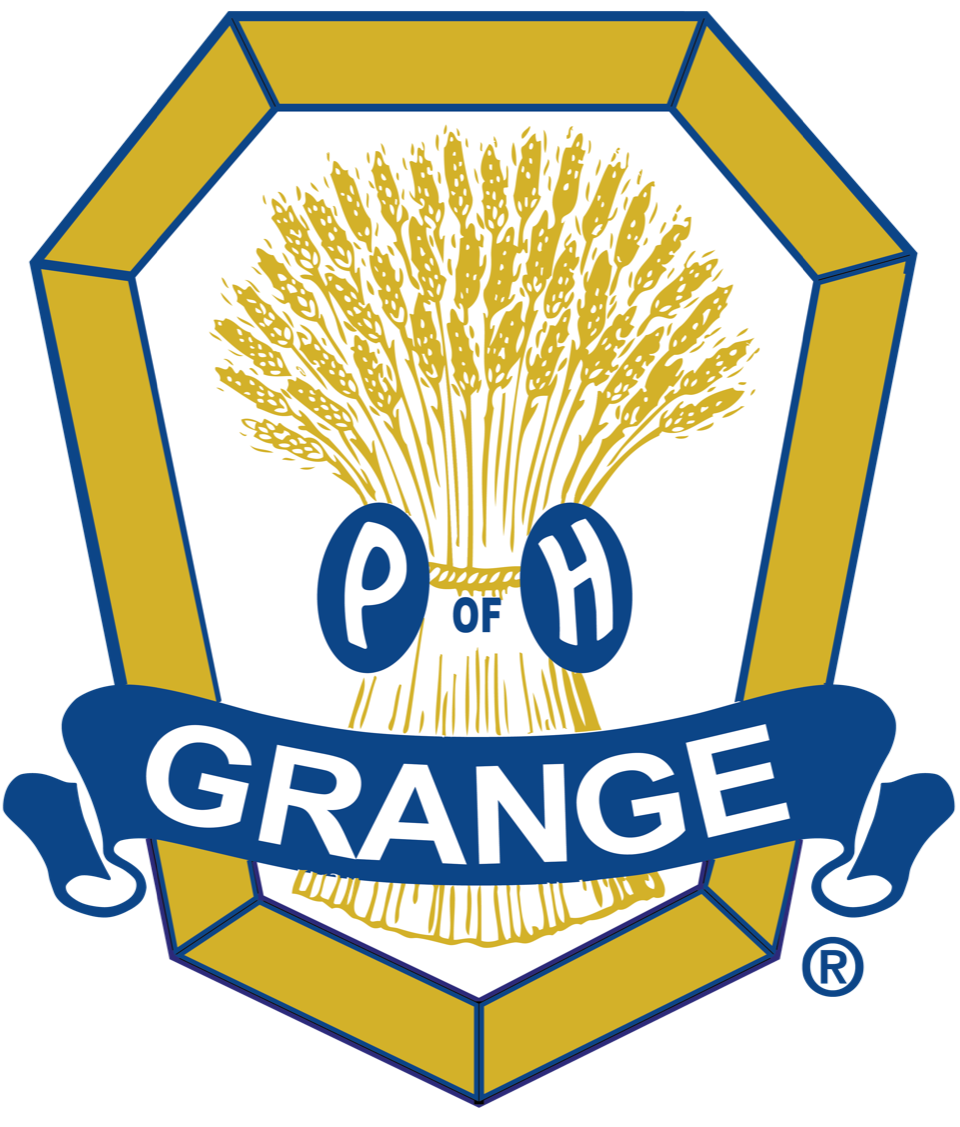 2022Ideas for your Community Service ReportLook at what we have done this year.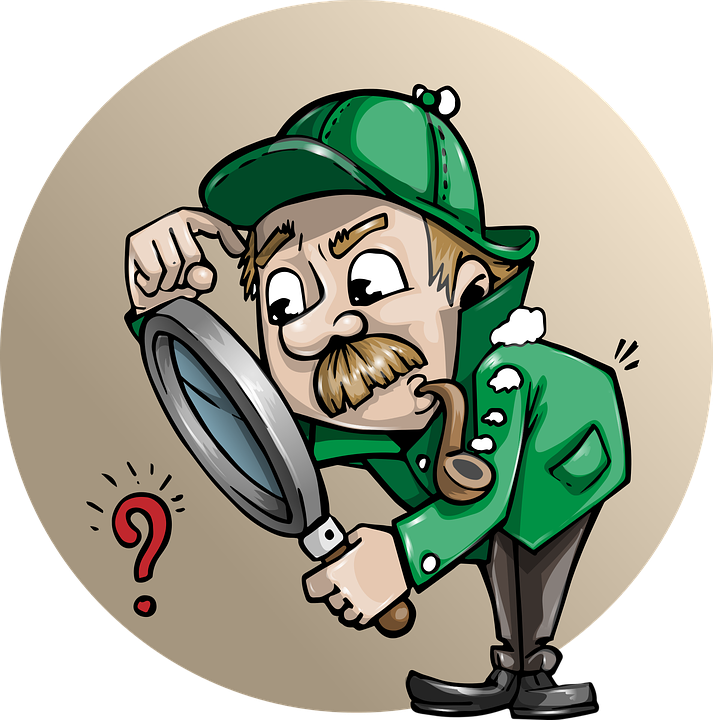 Date: Event: Description:Dictionary Project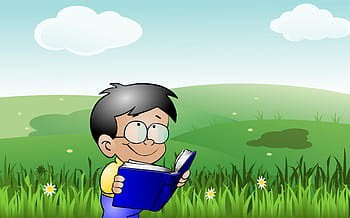 School District: Dictionaries Distributed:Other Events 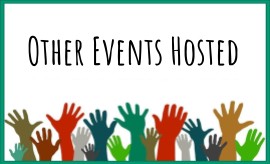 Date: Event: Description:National Grange Theme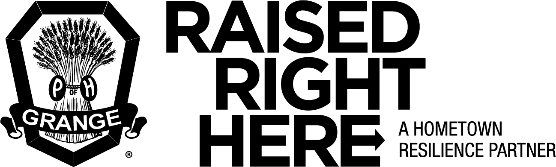 Date:Event:DescriptionCommunity Service DirectorGrange Name and No.Address 2022 Idaho State Grange Community Service reports are to only be 4 pages in length, including the front cover. The reports are to be emailed to Bonnie Mitson isgcomserv@gmail.com by September 30, 2022. Will be accepted anytime but not after September 30th.. 2022 Idaho State Grange Community Service reports are to only be 4 pages in length, including the front cover. The reports are to be emailed to Bonnie Mitson isgcomserv@gmail.com by September 30, 2022. Will be accepted anytime but not after September 30th.. 